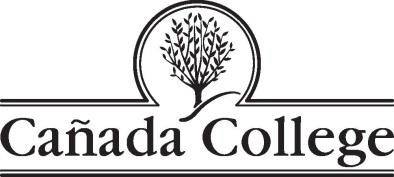 Educational Master Plan Taskforce Meeting AGENDAWednesday, April 28, 2021ZOOM Meeting:  https://smccd.zoom.us/j/84519326913MEETING TIME: 8:30 – 10:00 a.m. AGENDA ITEMDISCUSSION LEADERTYPE OF ITEMTIMEWelcome & IntroductionsVerify meeting notes from previous meetingDiana Tedone-Goldstone10 minutesQualitative & Quantitative Feedback on the 2017-22 EMPPRIE Team followed by group discussion (polling)Presentation from PRIEGroup Discussion30 minutesTopics for the External and Internal ScansPRIE Team Review of input received to date, including District-wide alignment with SKY and CSM20 minutesPlan for Involving Stakeholders in the ScansKaren – presentDiana & Jeanne lead discussionPresentation of Stakeholder Engagement in ScansDiscussion20 minutesSummer HomeworkRead and ReviewSummer Retreat DatesJeanne StalkerReview10 minutesMeeting ClosureMeeting ClosureMeeting ClosureMeeting Closure